Конспект внеурочного занятияКласс: 4Продолжительность занятия: 35 минутТема: Моё здоровьеЦель: создание условий для формирования целостного отношения к собственному здоровью, стремление к здоровому образу жизни.Задачи: Воспитательные: воспитать стремление к укреплению и сохранению собственного здоровья.Коррекционные: развивать самостоятельность, познавательные интересы, творческие возможности, ответственность за сохранение своего здоровьяРазвивающие: формировать правильное представление о здоровье.Ход занятияОрганизационный момент:Учитель: Здравствуйте, уважаемые ребята. Я рада вас видеть. Давайте улыбнёмся друг другу и пожелаем хорошего настроение на протяжении всего дня. Я желаю нам продуктивно поработать на занятии.Мотивация к деятельности:Учитель: Ребята, сегодня мы с вами мы отправимся в удивительное путешествие, а вот в какое вы узнаете после просмотра мультфильма.- Ребята, посмотрите мультфильм и сформулируйте тему нашего путешествия.- Так в какое путешествие мы отправимся? (по страничкам нашего здоровья)- Молодцы, давайте попробуем сформулировать цель нашего путешествия? -ОтличноОсновной этап:Учитель: Прежде чем нам отправится в путешествие давайте с вами подумаем, а что же такое здоровье? (ответы детей)- Хорошо, а вот в толковом словаре под редакцией Владимира Ивановича Даля даётся следующее определение, давайте найдём его в словаре. (Работа со словарём)-Кто нашёл определение, прочитайте его (ЗДОРОВЬЕ или здравие ср. состоянье животного тела (или растения), когда все жизненные отправления идут в полном порядке; отсутствие недуга, болезни) -Ребята, подтвердилась ли  наше предположение?- И так наше путешествие начинается, а вот к какой станции мы придём вы узнаете после того как отгадаете ребус: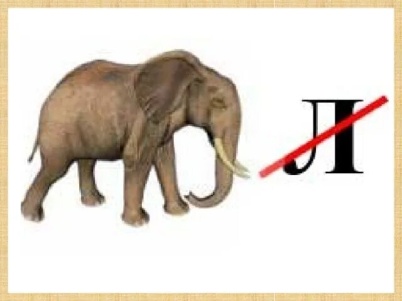 - Так к кокой мы станции пришли? (сон)-Отлично.- Ребята, а что вам известно о сне? (ответы детей)- Сон играет важную роль в жизни каждого человека. Он способствует улучшению памяти, внимания. Во сне наш организм восстанавливается, а так же укрепляется иммунная система. Во сне человек восстанавливает свою энергию.- А как вы думаете, что будет если человек перестанет спать? (ответы детей)- Недостаток сна может привести к различным болезням, ухудшению памяти, повышается риск сердечных болезней.- Сколько нужно спать человеку?( ответы детей)-Рекомендуется  взрослым спать от 7 до 9 часов в день, а детям и подросткам еще больше до 10 часов.- Ребята, давайте разделимся на группы по 5 человек и сформулируем правила  подготовки ко сну. (делятся на группы, формулируют правила)- Зачитайте правила которые у вас получились.- Отлично, ну а наше путешествие продолжается, и чтобы узнать к какой мы станции подошли, вам предстоит отгадать загадку.                ***Есть полезно разные продукты,Вот, к примеру, овощи и… (фрукты).                *** В деревне где-то далекоДаёт корова… (молоко).            ***Кустик пышненький над грядкой,Корень круглый,  желтый, сладкий!Держит грядка овощ крепко.Что за овощ желтый?…(репка)- Что объединяет данные загадки? (продукты питания)- Значит следующая наша станция «Правильное питание» - Правильное питание включает в себя употребление разнообразных продуктов, богатых полезными веществами. Необходимо потреблять достаточное количество белков, жиров, углеводов, витаминов и минералов. Регулярное употребление фруктов, овощей, зелени, молочных продуктов, мяса, рыбы и злаковых помогает поддерживать нормальное функционирование организма.Здоровое питание помогает укрепить иммунную систему и предотвратить развитие различных заболеваний. Оно способствует правильному развитию и росту организма, особенно важно для детей и подростков. Правильное питание также повышает энергетический уровень и улучшает работу мозга, что положительно сказывается на успеваемости в школе.Важно помнить о правильном режиме питания, включая регулярные приемы пищи, отказ от переедания и избегание слишком жирной и нежелательных продуктов. Здоровое питание также предполагает отказ от вредных привычек, таких как курение и употребление алкоголя.- Ребята, во время нашего путешествия вы подошли с вами к магазину продуктов, давайте с вами наберём полную тележку только тех продуктов, которые по вашему мнению относятся к правильному питанию. (См.Приложение 1)- Какие продукты вы положили в свои продуктовые корзины?- Отлично, но а мы двигаемся дальше.- Ребята, пока мы были в пути, произошёл ураган  и все буквы на нашей следующей станции перемешались давайте попробуем восстановить название станции? - Какая наша следующая остановка? (СПОРТ)- Молодцы, вы верно восстановили  название нашей остановки?- Чтобы узнать, что такое спорт, давайте посмотрим видеоролик.- Ребята, что такое спорт?- А какие упражнение вы знаете? (ФИЗ.Минутка, дети выходят по одному и показывают упражнения)- Отлично, ну а мы продолжаем наше путешествие.- Ну а чтобы узнать какая наша следующая станция вам нужно правильно подобрать слово.- Какая станция у вас получилось? (режим дня)- Режим дня для школьников — это распорядок дня, который помогает школьникам сохранять баланс между учебой, отдыхом и другими видами деятельности. Он включает в себя время для сна, еды, учебы, игр, спорта и других занятий.- Ребята, сейчас вам предстоит разделиться на пары и сформулировать режим дня школьника, который учится в 4 классе. (Составление режима дня)-Готовы? Какой режим у вас получился (зачитывают режим)- И последняя станция нашего путешествия -  это… давайте прочитаем все вместе. (Положительные эмоции)-Как вы думаете , как эмоции влияют на нашу жизнь?- А как бороться с негативными эмоциями?-Отлично, давайте с вами поиграем в одну игру. Сейчас я разделю, вас на тройки, ваша задача подумать и сказать, что вам больше всего нравится в ваших членах получившиеся группы. (например, мне нравится как имя заплетена и т.д.)Итог занятия- Наше путешествие подошло к концу, давайте вспомним, какая тема была ?-Какая цель?-Добились ли мы цели?-По каким станциям мы путешествовали?-Какая станция вам больше всего запомнилась и почему?Рефлексия.- Ребята, если на занятии у вас всё получилось и у вас улучшилось настроение, то поднимите зелёный смаил. Если у вас что-то не получилось, но настроение не ухудшилось, то поднимите жёлтый смайл.Если у вас ничего не получилось и у вас ухудшилось настроение, то поднимите красный смаил.- Спасибо за работу на занятии.Список использованных источников.https://yandex.by/search/https://yandex.by/search/https://chat-gpt.org/ru/chathttps://zagadki-dlya-detej.ru/zagadki-pro-edu/https://www.youtube.com/watch?v=eJJWVkjg4E8https://www.youtube.com/watch?v=rohZiy4CPSIПриложение 1.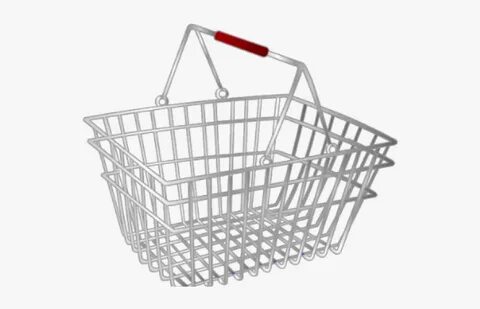 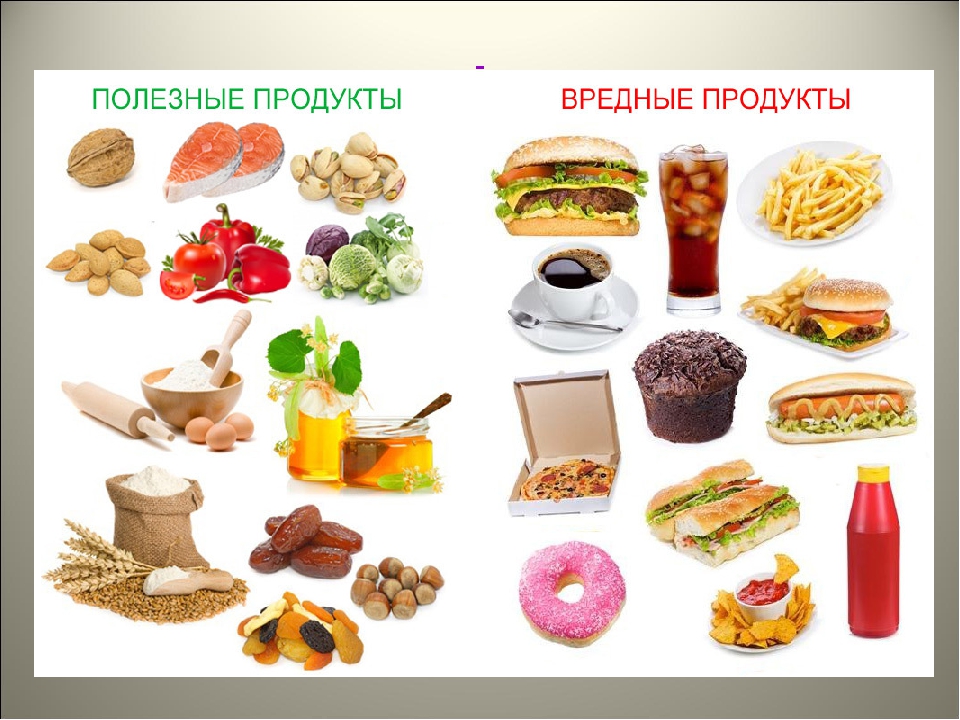 